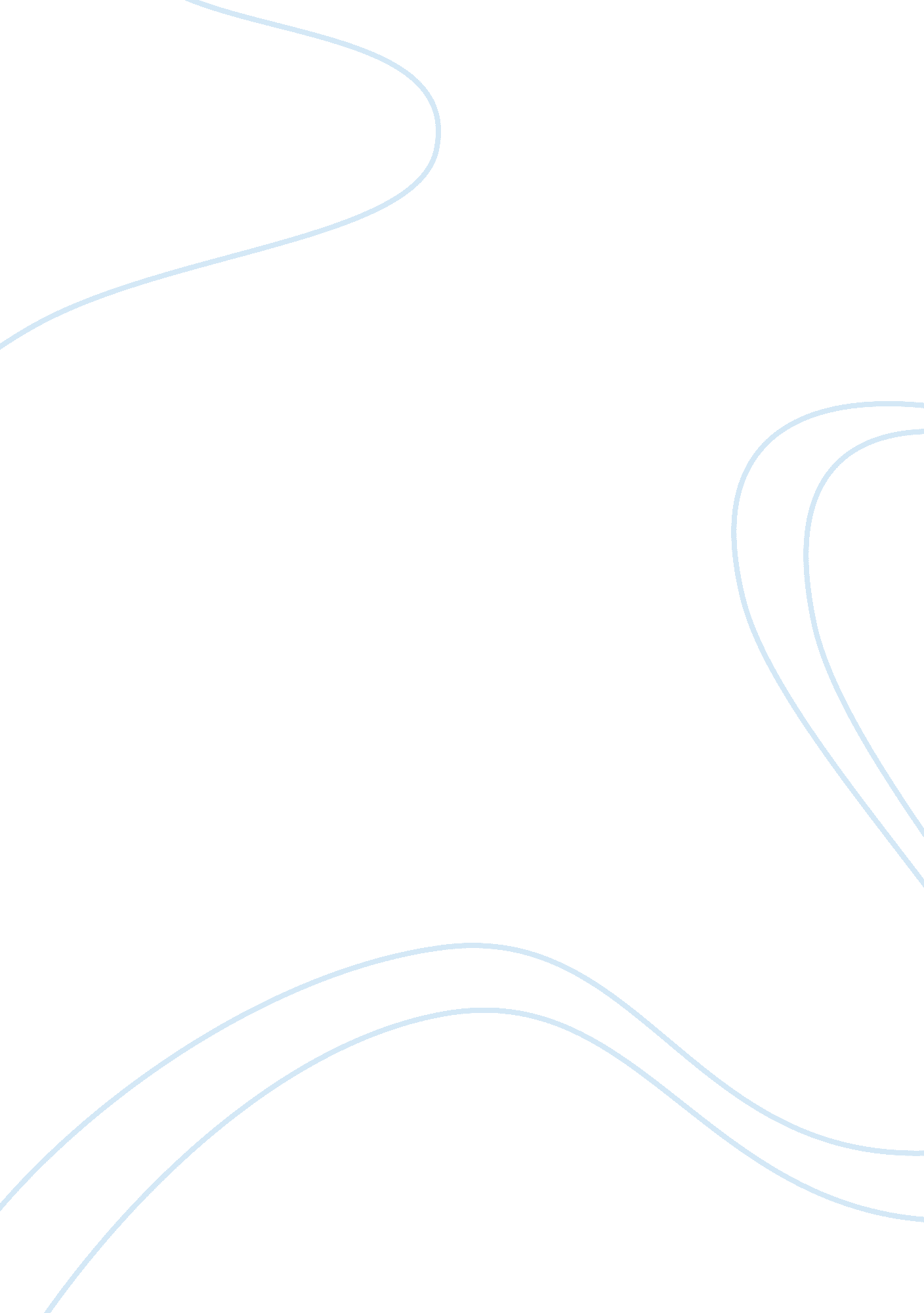 Business ethics quiz assignmentArt & Culture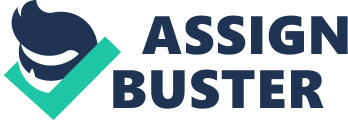 Inconsequentially like Ross believe that Answer Selected Answer: we have no obligation to promote general welfare. Correct Answer: morality permits each of us a sphere in which to pursue our own plans and goals. Question 2 Utilitarian believe that an action can’t be right if the people who are made happy by it are outnumbered by the people who are made unhappy by it. Correct Answer: an action that leads to unhappiness is morally right if any other action that you could have performed instead would have brought about even more unhappiness. Question 3 out of 5 points Correct Egoism as a psychological theory states that self-interest is the only thing that ever motivates anyone. Correct Answer: States that self-interest is the only thing that ever motivates anyone. Question 4 A practical basis for discussing moral issues involves taking account of effects, ideals, and obligations. Question 5 A key idea Of Emmanuel Cant’s ethical theory is that: all duties are prima facie duties. We should treat people as ends in themselves, never merely as means. Question 6 According to the utilitarian theory, an action is morally right if and only if t maximizes total, net happiness. Question 7 Supererogatory actions are Selected Answer. Actions that it would be good to do but not immoral not to do. Correct actions that it would be good to do but not immoral not to do. Question 8 5 out Of 5 points Imagine a shopkeeper who is honest because being honest is good for business. When the shopkeeper refrains from cheating a customer, Kant would say this action Answer was in accordance with duty, but not done from duty. Question 9 According to Kant good will is the only thing that is good in itself. Question 10 According to W. D. Rose’s theory we have various moral duties that can’t be reduced to a single, overarching obligation. Correct Answer: obligation. Question 11 The statement that best defines rights is a right is an entitlement to act or to have others act in a certain way. Correct a right is an entitlement to act or to have others act in a certain way. Question 12 Consequentiality differs from inconsequentially because inconsequentially denies that consequences have any moral significance. Correct Answer: states that the moral rightness of an action is determined solely by its results. Question 13 Kant believed that we should always act in a way that we can will the maxim of our action to become a universal law. Question 14 For those who are trying to make moral decisions, in a moral discussion, clarifying the facts and spelling out the principles to which people are appealing can help us to reach a solution. Correct Answer: which people are appealing can help us to reach a solution. Question 15 Rule utilitarian believe that the optimal moral code will not normally produce 100% compliance. Correct Answer: compliance. 